Rosanna Cubs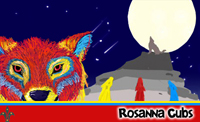 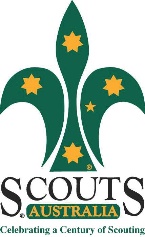 Pack Holiday / Group Camp! Eumeralla, AngleseaFri 17th-Sun 19th Nov, 2017                Castaways! 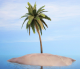  Hellooooo! Anyone there? Our ship has run aground on an island in the middle of the ocean and no-one else knows where we are.  We’re castaways…..How will we survive?FINAL DETAILS:Please meet Akela at end of Cubs on Tuesday, to finalise transport & other detailsLocation:	Eumeralla Scout Camp, 1415 Great Ocean Rd, AngleseaAbout it:	We will be staying in the Environment Centre, Bunk rooms, which will accommodate our Cubs in boys only/girls only rooms, plus accommodation for Leaders and helpers. Some tents may be used. Also, Kitchen, dining room, toilet and shower facilities.  The Scout Camp is in a bush setting with plenty of activities for our Castaways to undertake, including possibly, a venture to the beach!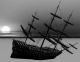 Transport:	We will be organising carpooling – parents willing to provide transport, please 		advise.Cost:		$80 – includes accommodation, food, activities and equipment. We have organised surfinglessons… For those wanting to do that there will be an extra cost of $42 – total $122 for those surfing (and a permission form to be filled out) FINALISE TUESDAY (CASH ONLY PLEASE & Surfing forms too PLEASE!)Leaders:	Our Leaders will be attending, plus 2 volunteer parents for cooking.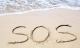 Depart:	Meet at the Scout Hall at 6pm, Fri 17th Nov. - 6:30pm departure. HAVE DINNER BEFORE ARRIVING AT HALL!Return:	1:45 pm Sunday, 19th Nov – depart from Anglesea3:15-3:30 pm arrive back at Scout Hall. Take:	Kit list for Dormitories is available on the paperwork/downloads page of our website. PLEASE FOLLOW THE KITLIST!!!   Dilly bag and cutlery/plates NOT needed, but water bottle etc. IS.    NOTE: All our Castaways can bring along an appropriate costume if they like. ALSO, very old clothes for the War against the Monkeys (flour f	ight) AND large plastic bags for safe return of the clothes home! Lastly, we need togs, towels etc., for the beach, whether surfing or not!NO:	Phones, Music players, iPods, electronic games, radios or similar may not be taken.Health Form:  ALL ATTENDING MUST BRING A FILLED OUT HEALTH FORM ON FRIDAY – Including ADULTS!!!       – see our paperwork/downloads page  http://www.rosannacubs.org/paper.htmThe Leaders 									Rosanna Cub Scouts                                                                 	http://www.rosannacubs.org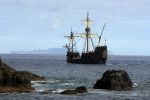 